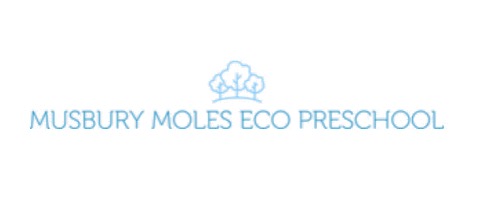 MOBILE PHONE POLICY Musbury Moles Pre-School is committed to safeguarding the children and families that use our pre-school and we are aware of the risk that mobile phone and other devices with camera functionality pose to the children in our care. It is also recognised that mobile phones can cause an unnecessary distraction during the working day and can be intrusive when used in the company of others. We balance this risk with the benefits that mobile devices and photographs of children can offer and through observing this policy, all staff and visitors to our setting are contributing to a safe and effective environment. Where this policy refers to mobile phones, this is also intended to cover any device which may be used to take images, smart watches, cameras and recording equipment. A breach in this policy may lead to disciplinary action; depending on the nature of the breach it may be considered as gross misconduct and result in summary dismissal. The aim of the Mobile Phone Policy is to promote safe and appropriate practice through establishing clear and robust acceptable use guidelines. This is achieved through balancing protection against potential misuse with recognition that mobile phones are effective communication tools – which in turn can contribute to safeguarding practice and protection.  All staff and visitors are aware of, and adhere to, their responsibilities under this policy Children are safeguarded against potential misuse of digital images Staff and Line Managers are aware of the consequences of breaching this policy Safe and authorised use of digital images can contribute effectively to the experience of families and potential families from Musbury Moles Pre-school. Staff (including agency workers) It is appreciated that it can be very difficult to detect when such devices are present or being used, particularly in relation to enhanced functions, such as cameras. The use of all mobile phones is therefore limited, regardless of their capabilities. The aim is to avoid distraction and disruption of the working day, and to minimise the opportunities for any individual to make and covert images or misuse functions in any other way. Mobile phone usage is not permitted in any playrooms, play areas, outdoor areas, kitchen or toilets used by children, regardless of if children are present in these areas as the areas may contain photos of or personal information relating to children. A zero-tolerance policy is in place with regards to the use of personal or work-related mobiles by any individual in these areas. Staff are permitted to use their mobile phone outside when on breaks when no children are present. The nursery provides a specified locker for employees to store their devices in they are responsible for the safe and proper storage of their mobile phone.  Musbury Moles’ mobile phone is to be used for communication with parents, staff and outside practitioners.  Staff leave their belongings in safe storage at their own risk. It is therefore recommended that phones are password protected and insured. No liability for loss and damages is accepted. The Pre-School understands that mobile phones play an important role in emergency situations and staff are encouraged to discuss any requirements to have enhanced access to their mobile phone on an individual basis with the manager. Staff may also provide the pre-school phone number for use in an emergency. All staff are responsible for the safe and proper implementation of this policy and are expected to challenge any person who is seen using their mobile phone in such a way that breaches this policy. Failure to report a breach of this policy may lead to disciplinary action. Visitors Visitors to the Pre-School includes but is not limited to parents, prospective parents, contractors, early years’ partners such as football and music consultants, students, local authority staff and inspectors.
Upon arriving at the Pre-school, all visitors will be informed by a member of staff of the pre-school Mobile Phone Policy and will be asked to observe the restrictions in place. Visitors will be asked to refrain from using their mobile phone whilst in a restricted area. Some visitors to the pre-school may be permitted to use mobile phones while in the reception area providing that they have sought authorisation from a member of the pre-school Management Team who will challenge any use of mobile phones in restricted areas and ensure that prior approval has been given. The pre-school reserves the right to view any images that have been taken while on the premises and request that images are deleted if they are deemed inappropriate or unnecessary. iPadsThe pre-school has iPads which have the ability to take images and store them, these are regarded as ‘authorised’ mobile devices for the purposes of taking images for EYFS purposes/Company social media – no other cameras are permitted to be used unless express authorisation from the Pre-School Manager has been given. The Pre-School recognises the positive role that social media can play and where we have authorisation from parents, appropriate and relevant images of children will be shared on social media. Images of children will be deleted from the device once they have been used for the intended purpose. The taking of images on any unauthorised device is strictly prohibited. Outings The Pre-School has a mobile phone specifically for the use of outings with children this is to be used solely for contacting the relevant person/emergency services in the event of an emergency whilst on an outing. Date: 17/01/2022Devised by: Emma Harris (Finance and Business Administrator)